Iowa Department						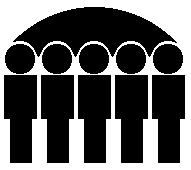 Of Human ServicesKevin W. Concannon, DirectorMonthly Public Assistance Statistical ReportFamily Investment Program	March 2008	Mar 2008	Feb 2008	Mar 2007	Regular FIP	Cases	14,744	14,954	15,322	Recipients	35,642	35,954	36,246	Children	24,506	24,853	25,036	Payments	$4,659,715	$4,742,553	$4,881,638	Avg. Cost/Family	$316.04	$317.14	$318.60	Avg. Cost/Recipient	$130.74	$131.91	$134.68	Two Parent FIP	Cases	1,056	1,074	1,273	Recipients	4,325	4,443	5,070	Children	2,147	2,234	2,468	Payments	$406,226	$417,350	$483,837	Avg. Cost/Family	$384.68	$388.59	$380.08	Avg. Cost/Recipient	$93.93	$93.93	$95.43	Total FIP	Cases	15,800	16,028	16,595	Recipients	39,967	40,397	41,316	Children	26,653	27,087	27,504	Payments	$5,065,941	$5,159,903	$5,365,475	Avg. Cost/Family	$320.63	$321.93	$323.32	Avg. Cost/Recipient	$126.75	$127.73	$129.86Child Support Payments	PA Recoveries	$7,197,022	$1,915,668	$7,173,713	Returned to Federal 	Government	$4,442,721	$1,182,541	$4,446,267	Credit to FIP Account	$2,754,301	$733,127	$2,727,446FIP Net Total	$2,311,640	$4,426,776	$2,638,029			 State Fiscal Year To Date 	        Current 	            Last 	FIP Payments	Regular FIP Total	$43,480,674	$45,663,107	Two Parent Total	$3,732,518	$4,613,351	Total	$47,213,192	$50,276,458	Child Support 	PA_Recoveries	$22,838,124	$23,512,030	Returned to Federal 	$14,113,033	$14,674,992	Credit to FIP 	$8,725,091	$8,837,038	FIP Net Total	$38,488,101	$41,439,420	Bureau of Research  Analysis                                                        Prepared by:  Jan Conrad (515) 281-3356	Division of Results Based Accountability                                                          Statistical Research AnalystMonthly Statistical Reporting by Countyfor Temporary Assistance to Needy Families (TANF) March 2008	Family Investment Program (FIP)	FIP - Two Parent Families	Total FIP	Number	Number	Average 	Number	Number	Average 	Number	Number	Average 	 of 	 of 	      Monthly 	Grant 	 of 	 of 	    Monthly 	Grant 	 of 	 of 	    Monthly 	Grant   County	Cases	Persons	       Grants	per Case	Cases	Persons	    Grants	per Case	Cases	Persons	    Grants	per Case	Adair	21	43	$6,483	$308.71	$0	21	43	$6,483	$308.71	Adams	11	27	$3,738	$339.89	$0	11	27	$3,738	$339.82	Allamakee	81	193	$23,405	$288.95	5	20	$2,009	$401.80	86	213	$25,414	$295.51	Appanoose	96	228	$30,377	$316.42	18	66	$7,330	$407.27	114	294	$37,707	$330.76	Audubon	13	24	$3,674	$282.63	3	16	$1,363	$454.33	16	40	$5,037	$314.81	Benton 	80	179	$25,860	$323.25	8	35	$3,541	$442.62	88	214	$29,401	$334.10	Black Hawk	1,041	2,353	$325,710	$312.88	55	229	$20,822	$378.58	1,096	2,582	$346,532	$316.18	Boone	104	253	$32,957	$316.89	8	28	$2,792	$349.00	112	281	$35,749	$319.19	Bremer	46	94	$11,166	$242.73	1	3	$316	$316.00	47	97	$11,482	$244.30	Buchanan	62	140	$17,755	$286.38	7	32	$3,072	$438.85	69	172	$20,827	$301.84	Buena Vista	70	158	$20,152	$287.89	1	5	$387	$387.00	71	163	$20,539	$289.28	Butler 	61	141	$18,685	$306.31	5	17	$2,268	$453.60	66	158	$20,953	$317.47	Calhoun	23	47	$6,425	$279.34	2	7	$921	$460.50	25	54	$7,346	$293.84	Carroll 	49	115	$17,053	$348.02	4	15	$1,172	$293.00	53	130	$18,225	$343.87	Cass	62	149	$18,828	$303.68	4	15	$1,828	$457.00	66	164	$20,656	$312.97	Cedar	48	103	$13,561	$282.52	10	42	$3,411	$341.10	58	145	$16,972	$292.62	Cerro Gordo 	182	438	$57,817	$317.68	17	64	$6,897	$405.70	199	502	$64,714	$325.20	Cherokee 	30	61	$7,650	$255.00	1	3	$209	$209.00	31	64	$7,859	$253.52	Chickasaw	42	100	$11,961	$284.80	5	19	$1,724	$344.80	47	119	$13,685	$291.17	Clarke 	41	95	$12,989	$316.80	3	11	$1,134	$378.00	44	106	$14,123	$320.98	Clay	94	217	$28,510	$303.30	3	11	$1,278	$426.00	97	228	$29,788	$307.09	Clayton	30	82	$10,176	$339.23	7	29	$3,053	$436.18	37	111	$13,229	$357.54	Clinton	377	940	$116,534	$309.10	33	131	$12,822	$388.54	410	1,071	$129,356	$315.50	Crawford 	108	258	$36,006	$333.39	1	5	$548	$548.00	109	263	$36,554	$335.36	Dallas	149	368	$47,441	$318.39	8	36	$3,188	$398.50	157	404	$50,629	$322.48	Davis	19	50	$6,332	$333.26	2	7	$268	$134.00	21	57	$6,600	$314.29	A-1   Attachment	Page 1 of 4Monthly Statistical Reporting by Countyfor Temporary Assistance to Needy Families (TANF) March 2008	Family Investment Program (FIP)	FIP - Two Parent Families	Total FIP	Number	Number	Average 	Number	Number	Average 	Number	Number	Average 	 of 	 of 	      Monthly 	Grant 	 of 	 of 	   Monthly 	Grant 	 of 	 of 	     Monthly 	Grant   County     	Cases	Persons	      Grants	per Case	Cases	Persons	   Grants	per Case	Cases	Persons	    Grants	per Case 		Decatur 	42	101	$12,880	$306.67	3	11	$1,171	$390.33	45	112	$14,051	$312.24	Delaware	53	132	$16,068	$303.16	8	32	$2,545	$318.12	61	164	$18,613	$305.13	Des Moines 	342	855	$110,477	$323.03	31	123	$11,575	$373.38	373	978	$122,052	$327.22	Dickinson 	42	98	$13,525	$322.03	5	23	$2,634	$526.80	47	121	$16,159	$343.81	Dubuque	515	1,332	$168,917	$327.99	32	130	$11,380	$355.62	547	1,462	$180,297	$329.61	Emmet 	39	85	$11,895	$305.00	4	16	$1,599	$399.75	43	101	$13,494	$313.81	Fayette 	97	209	$29,402	$303.11	15	60	$5,024	$334.94	112	269	$34,426	$307.38	Floyd 	70	165	$21,730	$310.43	9	30	$2,944	$327.19	79	195	$24,674	$312.33	Franklin	27	67	$7,952	$294.52	$0	27	67	$7,952	$294.52	Fremont	45	99	$12,066	$268.14	4	14	$1,265	$316.25	49	113	$13,331	$272.06	Greene	37	93	$11,188	$302.38	4	15	$1,636	$409.00	41	108	$12,824	$312.78	Grundy 	23	45	$6,876	$298.99	4	16	$1,124	$281.00	27	61	$8,000	$296.30	Guthrie	16	43	$5,315	$332.21	$0	16	43	$5,315	$332.19	Hamilton	65	160	$19,446	$299.17	9	35	$2,139	$237.66	74	195	$21,585	$291.69	Hancock	25	54	$7,983	$319.33	5	21	$2,047	$409.40	30	75	$10,030	$334.33	Hardin	56	135	$18,238	$325.67	5	19	$1,565	$313.00	61	154	$19,803	$324.64	Harrison 	58	140	$18,454	$318.18	9	34	$3,069	$341.00	67	174	$21,523	$321.24	Henry	109	246	$33,316	$305.65	10	41	$4,573	$457.30	119	287	$37,889	$318.39	Howard	26	63	$7,970	$306.54	4	19	$1,722	$430.50	30	82	$9,692	$323.07	Humboldt	38	94	$10,307	$271.23	1	5	$548	$548.00	39	99	$10,855	$278.33	Ida	18	35	$4,761	$264.50	1	3	$426	$426.00	19	38	$5,187	$273.00	Iowa	42	97	$12,861	$306.21	4	15	$1,190	$297.50	46	112	$14,051	$305.46	Jackson	85	199	$26,968	$317.27	9	31	$3,720	$413.33	94	230	$30,688	$326.47	Jasper	179	439	$56,206	$314.00	22	93	$8,652	$393.27	201	532	$64,858	$322.68	Jefferson 	96	226	$28,177	$293.51	11	46	$4,011	$364.63	107	272	$32,188	$300.82	Johnson	420	1,133	$139,833	$332.93	20	82	$7,891	$394.55	440	1,215	$147,724	$335.74	A-1   Attachment	Page 2 of 4Monthly Statistical Reporting by Countyfor Temporary Assistance to Needy Families (TANF) March 2008	Family Investment Program (FIP)	FIP - Two Parent Families	Total FIP	Number	Number	Average 	Number	Number	Average 	Number	Number	Average 	 of 	 of 	      Monthly 	Grant 	 of 	 of 	   Monthly 	Grant 	 of 	 of 	    Monthly 	Grant   County	Cases	Persons	      Grants	per Case	Cases	Persons	   Grants	per Case	Cases	Persons	    Grants	per Case	Jones	64	152	$21,671	$338.62	13	56	$5,728	$440.61	77	208	$27,399	$355.83	Keokuk	50	103	$15,149	$302.98	3	9	$1,278	$426.00	53	112	$16,427	$309.94	Kossuth 	48	99	$13,598	$283.29	4	14	$1,787	$446.75	52	113	$15,385	$295.87	Lee	256	564	$79,451	$310.35	31	124	$12,762	$411.67	287	688	$92,213	$321.30	Linn	1,016	2,455	$325,910	$320.77	97	408	$38,125	$393.04	1,113	2,863	$364,035	$327.08	Louisa	64	129	$18,351	$286.74	3	13	$1,099	$366.33	67	142	$19,450	$290.30	Lucas	48	98	$13,644	$284.25	4	15	$1,095	$273.75	52	113	$14,739	$283.44	Lyon	21	56	$7,127	$339.42	2	7	$656	$328.00	23	63	$7,783	$338.39	Madison	49	109	$15,326	$312.77	1	3	$426	$426.00	50	112	$15,752	$315.04	Mahaska	184	458	$57,039	$309.99	16	70	$7,154	$447.12	200	528	$64,193	$320.97	Marion	126	269	$36,748	$291.65	15	59	$5,571	$371.40	141	328	$42,319	$300.13	Marshall	243	619	$79,044	$325.28	21	90	$7,819	$372.37	264	709	$86,863	$329.03	Mills 	69	174	$23,289	$337.52	7	24	$2,175	$310.71	76	198	$25,464	$335.05	Mitchell 	12	24	$3,388	$282.40	3	14	$1,507	$502.33	15	38	$4,895	$326.33	Monona	33	78	$10,974	$332.54	1	3	$426	$426.00	34	81	$11,400	$335.29	Monroe	41	109	$14,500	$353.65	4	17	$1,563	$390.75	45	126	$16,063	$356.96	Montgomery	64	131	$18,570	$290.16	13	55	$5,218	$401.38	77	186	$23,788	$308.94	Muscatine 	255	579	$77,067	$302.22	13	62	$5,158	$396.80	268	641	$82,225	$306.81	O'Brien 	47	113	$13,392	$284.94	2	7	$674	$337.00	49	120	$14,066	$287.06	Osceola	5	12	$1,307	$261.40	$0	5	12	$1,307	$261.40	Page 	93	219	$27,592	$296.68	11	45	$3,917	$356.09	104	264	$31,509	$302.97	Palo Alto	28	69	$9,233	$329.75	4	15	$1,145	$286.25	32	84	$10,378	$324.31	Plymouth	35	75	$10,401	$297.17	$0	35	75	$10,401	$297.17	Pocahontas	16	34	$4,829	$301.85	2	11	$615	$307.50	18	45	$5,444	$302.44	Polk	2,344	5,789	$767,462	$327.41	84	367	$33,301	$396.44	2,428	6,156	$800,763	$329.80	Pottawattamie	678	1,591	$212,858	$313.94	36	146	$13,229	$367.47	714	1,737	$226,087	$316.65	A-1   Attachment	Page 3 of 4Monthly Statistical Reporting by Countyfor Temporary Assistance to Needy Families (TANF) March 2008	Family Investment Program (FIP)	FIP - Two Parent Families	Total FIP	Number	Number	Average 	Number	Number	Average 	Number	Number	Average 	 of 	 of 	         Monthly 	Grant 	 of 	 of 	    Monthly 	Grant 	 of 	 of 	        Monthly 	Grant     County	Cases	Persons	    Grants	per Case	Cases	Persons	   Grants	per Case	Cases	Persons	     Grants	per Case                 	Poweshiek	67	168	$21,109	$315.07	4	17	$1,054	$263.50	71	185	$22,163	$312.15	Ringgold	15	32	$4,834	$322.26	1	5	$548	$548.00	16	37	$5,382	$336.38	Sac	18	36	$5,020	$278.93	2	8	$912	$456.00	20	44	$5,932	$296.60	Scott	1,232	3,063	$393,821	$319.66	69	287	$26,674	$386.57	1,301	3,350	$420,495	$323.21	Shelby	37	92	$11,399	$308.09	4	13	$1,041	$260.25	41	105	$12,440	$303.41	Sioux 	37	91	$10,576	$285.84	1	3	$426	$426.00	38	94	$11,002	$289.53	Story	214	528	$67,678	$316.25	15	62	$6,613	$440.87	229	590	$74,291	$324.41	Tama	73	183	$23,092	$316.32	7	31	$3,251	$464.42	80	214	$26,343	$329.29	Taylor	23	52	$7,636	$332.02	$0	23	52	$7,636	$332.00	Union 	57	128	$17,237	$302.41	5	23	$2,081	$416.20	62	151	$19,318	$311.58	Van Buren	33	86	$10,296	$312.01	9	34	$3,643	$404.77	42	120	$13,939	$331.88	Wapello 	342	791	$105,349	$308.04	36	135	$13,778	$382.74	378	926	$119,127	$315.15	Warren	130	326	$43,324	$333.26	3	11	$959	$319.66	133	337	$44,283	$332.95	Washington	87	207	$28,066	$322.60	5	24	$2,320	$464.05	92	231	$30,386	$330.28	Wayne	33	79	$11,264	$341.33	2	16	$1,327	$663.50	35	95	$12,591	$359.74	Webster 	277	685	$86,567	$312.51	17	66	$5,895	$346.76	294	751	$92,462	$314.50	Winnebago 	32	75	$9,149	$285.91	4	14	$1,381	$345.26	36	89	$10,530	$292.50	Winneshiek 	48	106	$14,651	$305.23	7	30	$2,312	$330.31	55	136	$16,963	$308.42	Woodbury	532	1,288	$168,276	$316.30	33	147	$12,249	$371.18	565	1,435	$180,525	$319.51	Worth 	12	25	$3,947	$328.91	1	1	$31	$31.00	13	26	$3,978	$306.00	Wright 	51	112	$14,414	$282.62	1	4	$495	$495.00	52	116	$14,909	$286.71State Total	14,744	35,462	$4,659,715	$316.04	1,056	4,325	$406,226	$384.68	15,800	39,787	$5,065,941	$320.63	A-1   Attachment	Page 4 of 4